Информация для родителей о переходе на ФГОС третьего поколения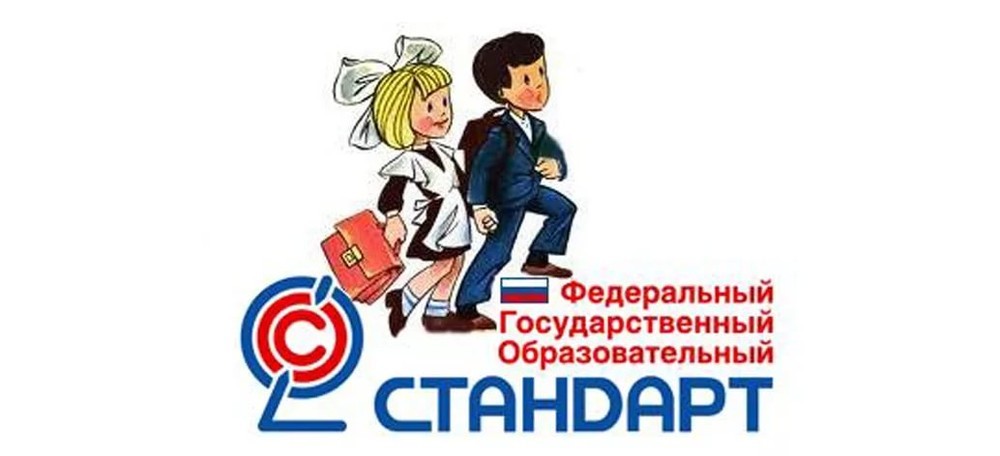 Новый ФГОС третьего поколения: изменение стандартовВсе учебные заведения ориентируются на образовательные стандарты, которые разрабатывает государство. В грядущем году нас ждёт обновление этого важного документа. Рассмотрим ожидаемые изменения во ФГОС и что они будут значить для школьников и их родителей.                      Что такое ФГОСФГОС — это федеральные государственные образовательные стандарты. Они представляют собой совокупность требований к программам образования. По ФГОС пишут учебники и методички, определяют, сколько времени уделить тому или иному предмету, решают, как проводить аттестации и какие задания будут на ЕГЭ. Словом, ФГОС — это фундамент образовательного процесса.Основной задачей ФГОС является создание единого образовательного пространства по всей России. Считается, что оно обеспечит комфортные условия обучения для детей при переезде в другой город или, к примеру, при переходе на семейное обучение.ФГОС также обеспечивает преемственность образовательных программ. Предполагается, что каждый ученик на предыдущей ступени обучения получает все знания, необходимые для перехода на следующую. Иначе говоря, нельзя перейти в пятый класс, не владея знаниями и умениями начальной школы. ФГОС должны соблюдать образовательные учреждения любого уровня, начиная с детского сада и заканчивая курсами повышения квалификации. Под эту необходимость попадают не только государственные, но и частные учебные заведения. Ведь все они подчиняются закону «Об образовании в Российской Федерации». Актуальный текст государственных образовательных стандартов можно почитать на официальном сайте fgos.ru.                      Какие бывают ФГОСНа каждой ступени образования — свои стандарты. Школьникам необходимо руководствоваться следующими документами:                     ФГОС начального общего образования (1-4 классы),                     ФГОС основного общего образования (5-9 классы),                     ФГОС среднего общего образования (10-11 классы),                     ФГОС образования обучающихся с ограниченными возможностями здоровья (ОВЗ).                      Три поколения стандартовФГОС принято делить на три поколения — в зависимости от того, в каких годах они применялись. Первое поколение ФГОСБыли приняты в 2004 году и назывались государственными образовательными стандартами. Аббревиатура ФГОС ещё не использовалась. Основной целью Стандарта 2004 года был не личностный, а предметный результат, ввиду чего Стандарт быстро устарел. Во главу ставился набор информации, обязательной для изучения. Подробно описывалось содержание образование: темы, дидактические единицы.Второе поколение образовательных стандартовФГОС второго поколения разрабатывались с 2009 по 2012 год и действуют до 2020 года. Акцент в них сделан на развитие универсальных учебных умений, то есть способности самостоятельно добывать информацию с использованием технологий и коммуникации с людьми. Фокус сместили на личность ребёнка. Много внимания уделено проектной и внеурочной деятельности. Предполагается, что обучающиеся по федеральным государственным стандартам 2 поколения должны любить Родину, уважать закон, быть толерантными и стремиться к здоровому образу жизни.Третье поколение ФГОСПереход на новые образовательные стандарты третьего поколения будет осуществлён в сентябре 2021 года. Обсуждение новых ФГОС началось ещё весной 2018, и с тех пор прорабатывается их грядущее внедрение. Рассмотрим подробнее отличия ФГОС второго и третьего поколения.                      Новый ФГОС 2021Новые ФГОС  утверждены 31  мая 2021 года, Окончательный переход на новые ФГОС произойдет  1 сентября 2022 года. Чем они отличаются от предыдущих? Главной задачей ФГОС третьего поколения является конкретизация требований к обучающимся. Дело в том, что в предыдущей редакции Стандарт включал только общие установки на формирование определённых компетенций. Учебные учреждения сами решали, что именно и в каком классе изучать, поэтому образовательные программы разных школ отличались, а результаты обучения не были детализированы. Новые ФГОС 2021 года определяют чёткие требования к предметным результатам по каждой учебной дисциплине.Основные изменения, внесённые в проекты современных ФГОС:                     Чётко прописаны обязательства образовательного учреждения (в частности, школы) перед учениками и родителями.                     Сделан акцент на развитие «мягких» навыков — метапредметных и личностных.                     Подробно указан перечень предметных и межпредметных навыков, которыми должен обладать ученик в рамках каждой дисциплины (уметь доказать, интерпретировать, оперировать понятиями, решать задачи).                     Расписан формат работы в рамках каждого предмета для развития этих навыков (проведение лабораторных работ, внеурочной деятельности и так далее).                     Зафиксированы контрольные точки с конкретными результатами учеников (сочинение на 300 слов, словарный запас из 70 новых слов ежегодно и тому подобное).                     Строго обозначено, какие темы должны освоить дети в определённый год обучения. Содержание тем по новому ФГОС не рекомендовано менять местами (ранее это допускалось).                      Учитываются возрастные и психологические особенности учеников всех классов. Главное, чтобы ребята не были перегружены. Кроме того, в последнем образовательном стандарте уточнено минимальное и максимальное количество часов, необходимых для полноценной реализации основных образовательных программ. Определено базовое содержание программы воспитания, уточнены задачи и условия программы коррекционной работы с детьми с ОВЗ.Предполагается, что образовательные стандарты третьего поколения улучшат современную образовательную систему и конкретизируют её задачи.ФГОС важны как для педагогов, так и для школьников. На государственных стандартах строится весь учебный процесс. Они помогают обеспечивать единство образования на территории России: выдвигают требования к содержанию программ, условиям реализации и ожидаемым результатам учеников. Стандарты нового поколения унифицируют темы и подходы преподавания. Благодаря этому школьник сможет получить все необходимые знания и навыки в любом образовательном учреждении каждого региона страны. А педагог может быть уверен, что его учебная программа подойдёт даже для ученика, который только перешёл из другой школы.